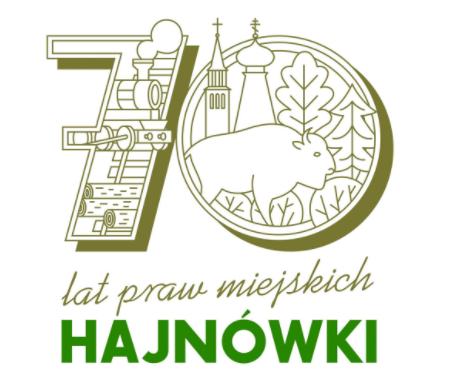 REGULAMIN KONKURSU PLASTYCZNEGO DLA UCZNIÓW SZKÓŁ PODSTAWOWYCH  MIASTA HAJNÓWKA„POCZTÓWKA  Z  HAJNÓWKI ”                                                                         § 1                                                               Cele Konkursu1. Celem Konkursu jest: zachęcenie dzieci i młodzieży do czynnego udziału w tegorocznych obchodach       70-lecia nadania praw miejskich miastu Hajnówka; aktywizacja dzieci i młodzieży szkolnej w promowaniu miasta Hajnówka;pobudzanie kreatywności poprzez łączenie wyobraźni plastycznej ucznia z  wiedzą na    temat Hajnówki, jej historii, wielokulturowości, architektury i otaczającej przyrody.§ 2Organizator Konkursu1.  Organizatorem Konkursu jest Szkoła Podstawowa nr 3  im. dr. Kazimierza Ptaszyńskiego w Hajnówce.2.  Adres Organizatora:  ul. Działowa 1, 17-200 Hajnówka. 3.  Osoba upoważniona do udzielania informacji na temat Konkursu: pani Maria Kruk, tel. 728598389, mail  awangarda_67@o2.pl .4. Organizator zastrzega sobie prawo do zmiany treści Regulaminu. § 3Założenia organizacyjneKonkurs trwa od 04 marca do 31 marca 2021r.Konkurs zostanie ogłoszony za pośrednictwem strony internetowej Organizatora, mediów społecznościowych, a regulamin zostanie wysłany drogą mailową do wszystkich hajnowskich szkół podstawowych.Spośród uczestników konkursu wyróżnia się dwie kategorie wiekowe: uczniowie klas I - IIIuczniowie klas IV - VIIIUdział w Konkursie jest bezpłatny. Nagrody są finansowane przez Szkołę Podstawową nr 3 im. dr. Kazimierza Ptaszyńskiego w Hajnówce oraz przez pozyskanych przez Organizatora sponsorów.Prace zgłoszone na Konkurs muszą być pracami własnymi, nigdzie wcześniej niepublikowanymi oraz nieprzedstawianymi na innych konkursach. Zgłoszenie pracy na Konkurs jest jednoznaczne ze złożeniem deklaracji o powyższych faktach. Każdy uczestnik może zgłosić do Konkursu jedną pracę. Prace mogą być wykonane dowolną techniką plastyczną (np. ołówek, kredka, pastele, farby plakatowe, wycinanki itp.) Do Konkursu dopuszcza się wyłącznie formy plastyczne płaskie. Prace mogę być wykonane na dowolnym materiale, papierze formatu A5 (148mm x 210 mm).Tematyka prac powinna być ściśle związana z ideą konkursu, tzn. z zaprojektowaniem pocztówki promującej 70- lecie nadania praw miejskich Hajnówce, jak również wyeksponowanie niepowtarzalnych walorów naszego miasta.Udział w Konkursie jest jednoznaczny z nieodpłatnym udzieleniem prawa  na wykorzystanie prac na następujących polach eksploatacji: druku w dowolnej liczbie publikacji i w dowolnym nakładzie, używania w Internecie oraz w innych formach utrwaleń nadających się do rozpowszechniania (np. nośniki magnetyczne, elektroniczne, , wprowadzenie do pamięci komputera), wyeksponowanie prac konkursowych  w holu Urzędu Miasta Hajnówka, a także zgodą na ich pierwsze publiczne wykorzystanie. Osoby nadsyłające prace konkursowe wyrażają zgodę na przetwarzanie przez Organizatora Konkursu swoich danych osobowych. Organizator pozyskuje od Uczestnika Konkursu następujące dane:imię i nazwisko Uczestnika Konkursu;klasa, do której  Uczestnik Konkursu uczęszcza;nazwa szkoły, do której Uczestnik Konkursu uczęszcza;adres mailowy Uczestnika Konkursu w przypadku zgłoszenia indywidualnego.Prace zgłoszone do Konkursu nie będą zwracane autorom. Zgłoszenie prac  do Konkursu jest równoznaczne z nieodpłatnym przeniesieniem na Organizatora praw własności do złożonych egzemplarzy prac. Prace nie spełniające zasad uczestnictwa nie będą brane pod uwagę przez Komisję Konkursową. Organizator nie odpowiada za zniszczenia zwycięskich prac podczas ich przewozu/przesyłki. Regulamin Konkursu jest dostępny na stronie Internetowej Szkoły Podstawowej nr 3 im. dr. Kazimierza Ptaszyńskiego w Hajnówce: sp3hajnowka.edupage.orgSytuacje nieobjęte niniejszym Regulaminem rozstrzyga Organizator Konkursu. § 4Sposób dostarczenia prac konkursowychNa zgłoszenia konkursowe składają się:  prace konkursowe; uzupełniona zbiorowa karta zgłoszenia stanowiąca załącznik nr 1 do niniejszego regulaminu;uzupełniona indywidualna karta zgłoszenia stanowiąca załącznik nr 2 do niniejszego regulaminu ( w przypadku ucznia, który indywidualnie zgłasza pracę do Konkursu);klauzula informacyjna RODO, stanowiąca załącznik nr 3 do niniejszego regulaminu.Prace konkursowe  należy nadsyłać, jako przesyłkę pocztową lub przesyłkę kurierską (na koszt nadsyłającego) lub dostarczać osobiście do siedziby Organizatora: Szkoły Podstawowej  nr 3 im. dr. Kazimierza Ptaszyńskiego w Hajnówce. Na przesyłce prosimy o dopisek: Konkurs „POCZTÓWKA Z HAJNÓWKI ”.  Wraz z pracami muszą zostać dostarczone podpisana karta zgłoszeniowa i klauzula informacyjna RODO (Załącznik nr 1 lub nr 2 , załącznik nr 3). Brak załączników do pracy uniemożliwia rozpatrzenie zgłoszenia do Konkursu. Termin dostarczania prac mija 31 marca 2021r. Decydująca jest data wpływu do Organizatora. Prace nadesłane po terminie nie będą oceniane. Przewidywany termin rozstrzygnięcia Konkursu -  9 kwietnia 2021r.Organizator nie zwraca prac zgłoszonych do Konkursu ich autorom.  Zgłoszenie prac do Konkursu jest równoznaczne z nieodpłatnym przeniesieniem na Organizatora prawa własności złożonego egzemplarza pracy Konkursowej. § 5Ocena prac konkursowychKonkurs rozstrzyga Komisja Konkursowa powołana przez Organizatora.  Spośród nadesłanych prac Komisja Konkursowa wyłoni I, II III miejsca oraz wyróżnienie z każdej grupy wiekowej. Kryteria oceny ustalone zostają w następujący sposób: trafność doboru tematu pracy; jakość wykonania; oryginalność; stopień trudności wykonania; Decyzje Komisji Konkursowej są ostateczne. § 6Ogłoszenie wyników KonkursuOrganizator nie przewiduje uroczystego podsumowania Konkursu z udziałem nagrodzonych i wyróżnionych uczniów.Lista laureatów zostanie opublikowana na stronie internetowej Organizatora sp3hajnowka.edupage.org , a nagrody i dyplomy zostaną przekazane do macierzystych szkół nagrodzonych uczniów.Szkoły, których uczniowie zostaną nagrodzeni oraz  wyróżnieni zostaną powiadomione o wynikach konkursu droga mailową w terminie do 10 kwietnia 2021r.Zwycięskie prace zostaną zaprezentowane w holu Urzędu Miasta Hajnówka. Prace, o których mowa w pkt. 4. zostaną opatrzone nazwiskiem ich autora. § 7Nagrody główne i dodatkoweOrganizator przyzna nagrody za I,II, III miejsce oraz wyróżnienie w każdej kategorii wiekowej.Organizator zastrzega sobie prawo do przyznania większej liczby nagród i wyróżnień w przypadku wysokiego poziomy artystycznego Konkursu. Wszyscy uczestnicy Konkursu otrzymają pamiątkowe dyplomy. 